Руководителям образовательных организаций  О проведении семинара для  молодых педагогов и педагогов-наставников в рамках работы «Школа молодого педагога» Уважаемые коллеги!      В соответствии с планом мероприятий («дорожной картой») по направлению «Система обеспечения профессионального развития  педагогических работников» Концепции муниципальной системы оценки качества образования Вадинского района отдел образования организует семинар для молодых педагогов и их наставников в рамках работы «Школа молодого педагога».       В программе семинара «Современный урок - основа эффективного и качественного образования» - обобщение опыта работы Клочковой С.В., учителя начальных классов филиала МОУ СОШ с. Вадинск в с. Каргалей: - творческий портрет учителя;- открытый урок ИЗО в 4 классе на тему «Пейзаж»;- совет молодому коллеге: создание профессионального сайта педагога.     Семинар состоится на базе МБОУ ООШ с. Вадинск им. Лёвина 15.10.2021г. Начало семинара в 9.45.     Просим вас обеспечить участие молодых педагогов и их наставников в семинаре.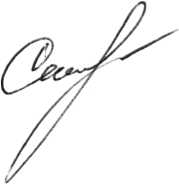 Начальник отдела образования                                        Г.В.СемисчастноваАльбина Владимировна Кусакина,заведующий методическим кабинетом отдела образования8(841-42)2-10-51  отдел образования  администрацииВАДИНСКОГО района Пензенской области442170, с. Вадинск, ул. П - Ленина, д. 19
тел. (841-42 ) 2-10-51, факс (841-42 ) 2-13-60
ИНН 5811002544, ОГРН1035801100576 
E-mail: vadinskoe.roo@yandex.ruvadinsk_oo@edu-penza.ru  отдел образования  администрацииВАДИНСКОГО района Пензенской области442170, с. Вадинск, ул. П - Ленина, д. 19
тел. (841-42 ) 2-10-51, факс (841-42 ) 2-13-60
ИНН 5811002544, ОГРН1035801100576 
E-mail: vadinskoe.roo@yandex.ruvadinsk_oo@edu-penza.ru  отдел образования  администрацииВАДИНСКОГО района Пензенской области442170, с. Вадинск, ул. П - Ленина, д. 19
тел. (841-42 ) 2-10-51, факс (841-42 ) 2-13-60
ИНН 5811002544, ОГРН1035801100576 
E-mail: vadinskoe.roo@yandex.ruvadinsk_oo@edu-penza.ru  отдел образования  администрацииВАДИНСКОГО района Пензенской области442170, с. Вадинск, ул. П - Ленина, д. 19
тел. (841-42 ) 2-10-51, факс (841-42 ) 2-13-60
ИНН 5811002544, ОГРН1035801100576 
E-mail: vadinskoe.roo@yandex.ruvadinsk_oo@edu-penza.ru  отдел образования  администрацииВАДИНСКОГО района Пензенской области442170, с. Вадинск, ул. П - Ленина, д. 19
тел. (841-42 ) 2-10-51, факс (841-42 ) 2-13-60
ИНН 5811002544, ОГРН1035801100576 
E-mail: vadinskoe.roo@yandex.ruvadinsk_oo@edu-penza.ru  отдел образования  администрацииВАДИНСКОГО района Пензенской области442170, с. Вадинск, ул. П - Ленина, д. 19
тел. (841-42 ) 2-10-51, факс (841-42 ) 2-13-60
ИНН 5811002544, ОГРН1035801100576 
E-mail: vadinskoe.roo@yandex.ruvadinsk_oo@edu-penza.ru13.10.202113.10.2021№    470           470           470       на №от